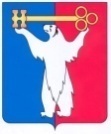 АДМИНИСТРАЦИЯ ГОРОДА НОРИЛЬСКАКРАСНОЯРСКОГО КРАЯРАСПОРЯЖЕНИЕ15.05.2020		 	                     г. Норильск			                        №  1915О внесении изменений в распоряжение Администрации города Норильска от 27.03.2020 № 1338 Руководствуясь Указом Губернатора Красноярского каря от 27.03.2020 № 71-уг «О дополнительных мерах, направленных на предупреждение распространения коронавирусной инфекции, вызванной 2019-nCoV, на территории Красноярского края»,Внести в Положение о проведении городского конкурса молодежных проектов в 2020 году, утвержденное распоряжением Администрации города Норильска от 27.03.2020 № 1338 (далее – Положение), следующие изменения:Пункт 3.2.7 Положения изложить в следующей редакции:«													   ».Пункты 5.1, 5.2 Положения изложить в следующей редакции:«5.1. Паспорта проектов оцениваются каждым членом Экспертной комиссии (включая председателя Экспертной комиссии, секретаря Экспертной комиссии; далее – члены Экспертной комиссии) по критериям, установленным приложением № 3 к настоящему Положению, путем проставления баллов в Экспертной анкете. Экспертная анкета подписывается каждым членом Экспертной комиссии и передается секретарю Экспертной комиссии для суммирования проставленных членами Экспертной комиссии баллов по каждому паспорту проекта.5.2. После завершения проведения экспертизы паспортов проектов в срок, установленный пунктом 3.2.7 настоящего Положения, проводится итоговое заседание Экспертной комиссии, в ходе которого определяются проекты, набравшие наибольшее количество баллов. Секретарь Экспертной комиссии в сроки, установленные пунктом 3.2.8 настоящего Положения, письменно за подписью председателя Экспертной комиссии уведомляет участников об итогах экспертизы паспортов проектов и победителей Конкурса (письмо направляется на электронный адрес участника, указанный в паспорте проекта). Результаты экспертной оценки и определение победителей Конкурса оформляются итоговым протоколом Экспертной комиссии. Для проведения экспертизы проектов Экспертная комиссия вправе дополнительно привлекать независимых экспертов. Процесс проведения экспертизы паспорта проекта (в том числе экспертные анкеты) не подлежит общественному оглашению.».Пункты 5.3 - 5.5 Положения исключить.Пункты 5.6, 5.7. Положения считать пунктами 5.3, 5.4 соответственно. В приложении № 3 к Положению стоку 8 «Участие в очной защите» исключить. 2. Внести в Положение об экспертной комиссии по организации и проведению городского конкурса молодежных проектов в 2020 году, утвержденное распоряжением Администрации города Норильска от 27.03.2020 № 1338 (далее – Положение 1), следующее изменение:2.1. В пункте 1.4 Положения 1 слова «путем оценивания очной защиты участников» исключить.Опубликовать настоящее распоряжение в газете «Заполярная правда» и разместить его на официальном сайте муниципального образования город Норильск.Глава города Норильска    						              Р.В. Ахметчин3.2.725.05.2020 -29.05.2020Экспертиза паспорта проекта Экспертной комиссией. Проведение итогового заседания по определению победителей Конкурса. Оформление протокола Экспертной комиссии